附件2单一来源采购单位内部会商意见表（一）填表日期：2021年9月28日说明：1.100万≤金额＜200万的采购项目，需要直接采用单一来源采购方式的，采购前填写此表；2.如篇幅较长，可将部分内容作为附件，由使用部门负责人另行签字；3.此表除使用部门负责人签字外，其他内容均用计算机打印。附件：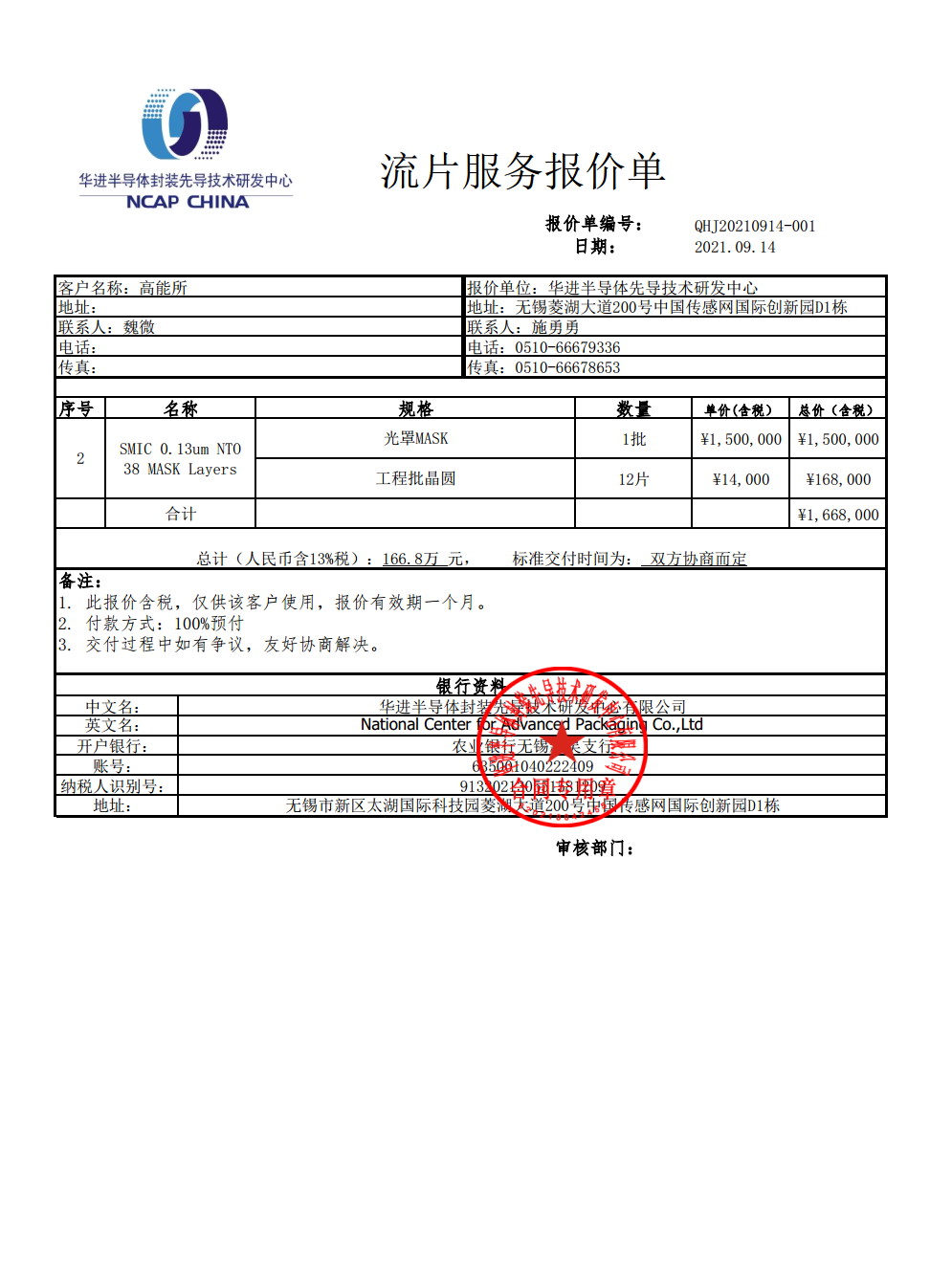 中央预算单位中国科学院高能物理研究所采购项目名称LHAASO专用集成电路工艺与代加工服务采购项目预算（万元）1668000元（报价单见附页）拟采用采购方式单一来源采购采购项目概况、拟采用采购方式的理由、供应商（制造商及相关代理商）名称及地址采购项目概况、拟采用采购方式的理由、供应商（制造商及相关代理商）名称及地址由于集成电路设计的特殊性，需要保证流片工艺的一致，从而保证设计参数不变。高能所之前已基于相同工艺进行了多次流片，故采用单一来源方式继续在此工艺上流片。针对LHAASO专用集成电路流片工艺，高能所已在2016年发布了招标公告，然而当时无人投标造成流标，因此后续都只能按照单一来源方式进行采购。中芯国际是国内最大的芯片代工厂，其工艺稳定可靠，通过前期对流片成本、工艺可靠性等多因素的调研，中芯国际0.13um混合信号工艺是唯一适合前期研发，同时又支持后续批量生产的集成电路工艺。高能所电子学的研发已在此工艺上进行了多版本的设计和改进，积累了大量的设计经验，不同工艺的设计不能够直接移植到其他工艺，只能采用完全相同的工艺继续芯片生产，即中芯国际0.13um混合信号工艺。中芯国际公司不接收单独科研单位进行直接流片加工，需要通过中间代理公司进行流片合同的签订，华进半导体先导技术研发中心可以代理中芯国际流片业务，并且长期与我所保持良好的合作关系，代理各种工艺的流片服务，报价合理，信誉可靠。因此申请本项目从该供应商处以单一来源方式采购。单一来源采购供应商信息如下：供应商名称：华进半导体封装先导技术研发中心有限公司供应商地址：无锡市新区太湖国际科技园菱湖大道200号中国传感网国际创新园D1栋由于集成电路设计的特殊性，需要保证流片工艺的一致，从而保证设计参数不变。高能所之前已基于相同工艺进行了多次流片，故采用单一来源方式继续在此工艺上流片。针对LHAASO专用集成电路流片工艺，高能所已在2016年发布了招标公告，然而当时无人投标造成流标，因此后续都只能按照单一来源方式进行采购。中芯国际是国内最大的芯片代工厂，其工艺稳定可靠，通过前期对流片成本、工艺可靠性等多因素的调研，中芯国际0.13um混合信号工艺是唯一适合前期研发，同时又支持后续批量生产的集成电路工艺。高能所电子学的研发已在此工艺上进行了多版本的设计和改进，积累了大量的设计经验，不同工艺的设计不能够直接移植到其他工艺，只能采用完全相同的工艺继续芯片生产，即中芯国际0.13um混合信号工艺。中芯国际公司不接收单独科研单位进行直接流片加工，需要通过中间代理公司进行流片合同的签订，华进半导体先导技术研发中心可以代理中芯国际流片业务，并且长期与我所保持良好的合作关系，代理各种工艺的流片服务，报价合理，信誉可靠。因此申请本项目从该供应商处以单一来源方式采购。单一来源采购供应商信息如下：供应商名称：华进半导体封装先导技术研发中心有限公司供应商地址：无锡市新区太湖国际科技园菱湖大道200号中国传感网国际创新园D1栋使用部门负责人签字（课题负责人/系统负责人或以上人员）                     日期：   年   月   日联系电话010-88236184